附件2：成都天府阳光酒店路线成都天府阳光酒店地址：青羊区太升北路2号  总机：028-869222331.机场：距酒店20公里，打车约40分钟，需要50元左右；可乘坐地铁10号线至太平园站换乘（3号线）至市二医院站换乘（4号线）至太升南路站下车C出口。2.火车北站：距离酒店5公里，打车约10分钟，需要10元左右；可乘坐地铁1号线至骡马市站换乘(4号线)至太升南路站下车C出口，向北直行300米到酒店。3.火车东站：距离酒店8.5公里，打车约20分钟，需要19元左右；可乘坐地铁2号线至春熙路站换乘（3号线）至市二医院站换乘（4号线）至太升南路站下车C出口,向北直行300米到酒店。4.火车南站：距离酒店10公里，打车约25分钟，需要20元左右；可乘坐地铁1号线至骡马市站换乘(4号线)至太升南路站下车C出口，向北直行300米到酒店。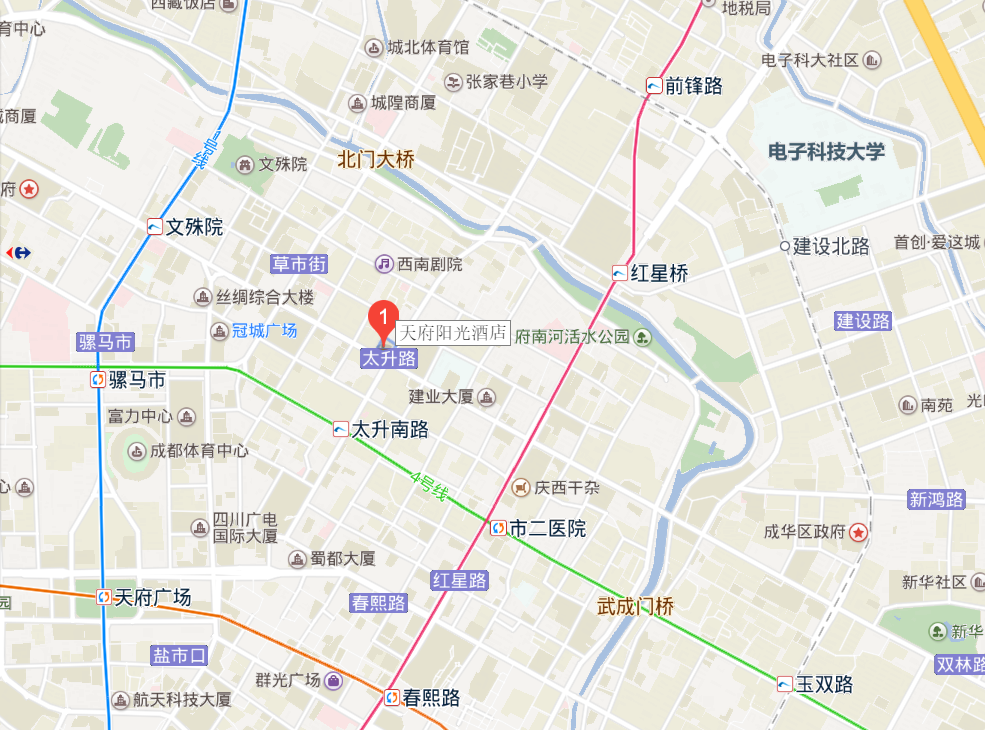 